 Автобусный тур: "Новогодние Московские каникулы"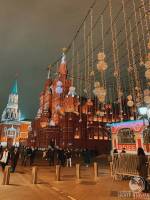 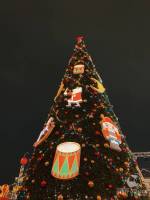 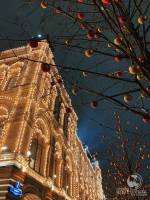 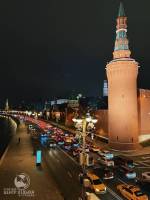 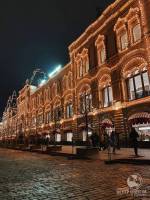 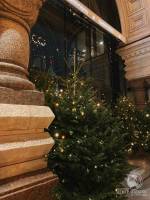 Скачать программу:в WORDСкачать памятку:в WORDДата тура:30 декабря - 3 января 2023 года
2 января - 6 января 2023 года
3 января - 7 января 2023 года
4 января - 8 января 2023 года
5 января - 9 января 2023 года
6 января - 10 января 2023 годаПродолжительность:5 дней /4 ночиОписание:Новогодние каникулы - это ещё одна возможность отправиться в путешествие! Приглашаем в тур на комфортабельном автобусе туристического класса в столицу нашей необъятной Родины - Москву! Город-герой, город-мегаполис, город, где возможно всё! Новые места, новые знакомства, новые впечатления и эмоции самые яркие происходят именно в Новый год и Рождество! Наша программа насыщенная и экономичная: Вы можете пройти всю программу с нами и увидеть максимальное кол-во достопримечательностей, а можете самостоятельно провести какие-то из дней! В прошлом, 2019 году, эта программа стала хитом новогодних туров, СПЕШИТЕ забронировать места!Программа тура:1 день:
12.00 - Выезд из Перми ул. Ленина, 53 от "Театр-Театр".
В пути знакомство, просмотр новогодних и рождественских фильмов и мультфильмов.
Также в пути предоставляется чай, кофе, печенье, карамельки. 

2 день:12.30 Прибытие в Москву. Обед в кафе города
14.00 Размещение в гостинице. Отдых
15.00 Встреча с гидом в холле гостиницы. Отправление на экскурсию.Автобусная обзорная экскурсия по Москве «Новогодняя Москва». Знакомство с Москвой - одной из самых красивых столиц мира, архитектурными и историческими памятниками: Красная площадь, Московский университет, Храма Христа Спасителя, Москва-сити, Воробьевы горы – отсюда можно увидеть  удивительную панораму Москвы с высоты птичьего полета. Празднично украшенные улицы, блеск огней, сияющие разноцветными гирляндами ели создают особенную сказочную атмосферу.
Остановка у комплекса Москва-Сити. Рассказ об истории создания и время для фотографирования.
Обзорная экскурсия по Поклонной горе. Путешественники останавливались здесь, чтобы взглянуть на Москву и поклониться ее храмам и соборам. Отсюда и пошло название горы. Здесь правители Москвы встречали иностранные посольства, и именно поэтому на этом месте ждал ключей от Кремля Наполеон. Территория парка – это огромный мемориальный комплекс. Здесь находится главный монумент Победы высотой в 142 метра, Центральный музей Великой Отечественной войны с примыкающей картинной галереей, храм Святого Великомученика Георгия Победоносца и мемориальная мечеть, возведенная в честь воинов-мусульман павших на полях сражений Великой отечественной войны.3 день:Завтрак в гостинице «шведский стол».
09.00 Встреча с гидом в холле гостиницы.
Отправление в ПАРК «ПАТРИОТ»
Путевая информация по маршруту следование.Экскурсия по парку патриот. Посещение Храма Вооруженных сил России, Посещение музея "Дорога памяти", Памятник "Матерям победителей, посещение экспозиции «Поле войны".Возвращение в Москву
Время для самостоятельного обеда
Посещение главного православного Храма Москвы - Храма Христа Спасителя. Здесь тесно переплелись прошлое, настоящее и будущее России, ее Вера, Память и Надежда. Храм Христа Спасителя, задуманный как памятник Отечественной войне 1812 года, стал частью русской национальной истории, центром паломничества и символом духовного возрождения России.
Экскурсия «Первопрестольная столица» по Красной площади – главной и самой красивой площади Москвы, Вы услышите интересный рассказ о стенах и башнях Кремля, мавзолее В.И. Ленина, Храме Василия Блаженного, церкви Казанской Божьей Матери. Увидите памятник Минину и Пожарскому, лобное место, здание крупнейшего универмага страны и узнаете его древнейшую историю.
Посещение парка «Зарядье». - первый новый крупный парк в столице за последние почти 70 лет. Его масштабы и сложность инженерных решений поражают. Площадь объектов парка составляет почти 78 тыс. кв. метров, из них 25,2 тыс. «квадратов» занимает многофункциональный концертный зал. 
Главной особенностью парка стало то, что все его объекты «спрятаны» под ландшафтом. При этом зеленое пространство «Зарядья» не будет однообразным - всю территорию парка разделили на четыре климатических зоны: лес, северный ландшафт, степь и заливные луга. Еще одно достоинство нового парка - живописный вид на Кремль, полюбоваться которым посетители «Зарядья» смогут с «парящего моста» над Москвой-рекой. После прогулки в парке, за дополнительную плату, можно развлечься на аттракционах - покататься на «Машине времени» или отправиться в «Полет над Россией».
Знакомство с московским великим посадом Китай-город. Китай-город, один из древнейших исторических районов в центре Москвы, является заповедной зоной. В пределах Китай-города находятся такие известные архитектурные памятники, как Воскресенские Ворота, Гостиный Двор, ГУМ и т.д.
Пешеходная экскурсия по Арбату  - визитная карточка Москвы, это первая в Москве пешеходная улица, поистине «сувенирный проспект», это встреча с творчеством Пушкина, Бунина, Пастернака, Булата Окуджавы.
Свободное время. 

4 день: 
Завтрак в гостинице «шведский стол». Освобождение номеров.
09.00 Встреча с гидом в холле гостиницы.
Экскурсия «Легенды и Мифы ВДНХ». Всероссийский выставочный центр – это настоящий город со своими улицами, площадями, фонтанами, кинотеатрами, детскими аттракционами и даже «общественным транспортом». Во время экскурсии можно будет пройти по всей территории ВВЦ от арки главного входа до запрудной зоны у дальней границы выставки, увидеть знаменитые фонтаны, сохранившиеся с советских времен павильоны, также вас ожидает прогулка по Аллее Космонавтов: монумент «Покорителям космоса» - памятник, открытый в честь запуска первого искусственного спутника Земли 4 ноября 1964 года.
Экскурсия в павильон «Макет Москвы». Архитектурный макет Москвы — уникальный экспонат для москвичей и гостей столицы. Перед посетителями как на ладони весь исторический центр: Московский Кремль и Красная площадь (Александровский сад, собор Василия Блаженного, Исторический музей и ГУМ), а также храм Христа Спасителя и Дом на набережной. Главная отличительная особенность макета столицы — поразительная детализация зданий и максимально точное воссоздание ландшафтного рельефа. Элементы макета оснащены светодиодными источниками света и объединены в единую интеллектуальную систему подсветки. На макете можно настроить как разное время суток, так и подсветить объекты, объединенные единым признаком, — Садовое и Бульварное кольца, уникальные парки и набережные, образовательные учреждения, спортивные сооружения и другие. Добиться еще большей выразительности макету позволяет миниатюрная архитектурная подсветка, которая использована в оформлении выходов из метро, храмовых комплексов, мостов и таких знаковых сооружений, как Московский Кремль.
Обзорная экскурсия по Измайловскому кремлю. Прянично-лубочный Измайловский Кремль появился в Москве совсем недавно – полностью строительство закончилось в 2007 году. Архитектурный ансамбль воссоздан по старинным гравюрам и эскизам и представляет собой стилизованную резиденцию царя Алексея Михайловича. Прогулка по территории вызывает ощущение, что вы стали героем мультфильма в духе «Сказки о царе Салтане»: разноцветные крыши и узорчатые башенки кажутся сделанными из теста и сахара.
Автобусная экскурсия «Московские усадьбы». Рассказ гида об уникальных дворцово-парковых ансамблях, сохранившихся и до наших дней: Измайлово, Лефортово, Люблино, Коломенское, Царицыно.
Автобусная экскурсия «Золотой век Екатерины II.» Рассвет архитектуры и театра, литературы и музыки, век великих свершений, пышных балов и военных побед – все это время императрицы. Вы узнаете о том, как изменилась Москва, лишившись статуса столицы, о «зеленом клубе столицы», о знаменитых фаворитах императрицы и их жизни после отставки.
Посещение музей-усадьбы Царицыно - величественную и пышную резиденцию императрицы Екатерины II. Великие русские зодчие XVIII века В.И. Баженов и М.Ф. Казаков работали над созданием этого грандиозного архитектурно-паркового ансамбля.
Время для самостоятельного обеда
Свободное время.
Выезд в Пермь. В пути обмен впечатлениями, просмотр новогодних и рождественских фильмов, новогодняя шуточная викторина с призами и розыгрышем тура выходного дня из Перми на 1 человека. Также в пути предоставляется чай, кофе, печенье, карамельки.

5 день:
20.00-21.00 - Прибытие в Пермь.Проживание:Гостиница "Холидей Инн Селигерская " 4* https://hiseligerskaya.ru/
Адрес: Москва, Коровинское шоссе, 10.
Номера с удобствами: 1-но, 2-х местные, 2-х местный+доп.место. В номере телевизор, телефон, холодильник, чайная станция, Wi-Fi, сейф, большая двуспальная / 2 односпальные кровати. Мебель выдержана в классическом стиле. Санузел с душевой кабиной. В стоимость номера входит завтрак по типу "Шведский стол". ВОЗМОЖНА ЗАМЕНА ГОСТИНИЦЫ!В стоимость входит:Автобусный проезд Пермь-Москва-Пермь, чай, кофе в пути (кол-во ограничено), транспортное обслуживание по экскурсионной программе, экскурсионное обслуживание в Москве (3 дня), сопровождение из Перми, проживание в гостинице (2 ночи), завтрак "шведский стол" в гостинице после ночёвки (2 завтрака), обед в Москве (1 обед),  викторина с розыгрышем тура.Дополнительно обязательно оплачивается в офисе при бронировании:--Дополнительно обязательно оплачивается в ходе тура:--Дополнительно по желанию оплачивается:1. Второе место в автобусе:  руб. (цена нетто).
2. Сувениры, питание, дополнительные экскурсии.Комментарий агента:Продолжительность экскурсионного дня 5-7 часов.
В стоимость тура не входит проезд на общественном транспорте.
Примечание: возможны изменения в программе по причинам, не зависящим от компании, в пределах указанной стоимости.Рекомендуется взять с собой:Для экскурсий: фотоаппарат, деньги на сувениры, питание, общественный транспорт и доп.экскурсии, удобную одежду.
Для поездки в автобусе: плед, подушечку, кружку.Скидки:За последний ряд в автобусе: 300 руб.
Детям до 14 лет - 200 рублей.Стоимость тура на 1 человека:2-3-х местные номера - 13 400 руб.
1-но местный номер -  17 300 рубМесто и время отправления:09.45 - г. Кунгур, ул. Ленина 16А ("Гончарная лавка")12:00 - г. Пермь, ул. Ленина, 53 ("ТеатрТеатр")
12:10 - ост. Сосновый бор (по ул. Якутская)
12:15 - м-н Закамск, ост. Лядова
12:40 - г. Краснокамск, ост. Фабрика Гознак
12:45 - ост. Отворот на Майский
13:00 - Нытвенский отворот
13:05 - Григорьевский отворот
13:10 - отворот Кудымкар/Карагай
13:30 - Очерский отворот (АЗС "Лукойл")
13:50 - Большая Соснова, кафе "Казачья Застава"
14:00 - Большая Соснова, кафе "Гавань"
15:00 (УДМ) - г. Воткинск, на трассе, кафе "У моста"
15:45 (УДМ) - г. Ижевск, ТЦ Малахит, ул. Удмуртская, 273
17:00 (УДМ) - г. Можга, ул. имени Ф.Я. Фалалеева, 10, кафе "Турист"Необходимые документы для поездки:договор на тур, паспорт (св-во о рождении), мед.полис.